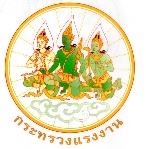 แบบ Check List เพื่อการพัฒนาศูนย์บริการร่วมกระทรวงแรงงานจังหวัด				ข้อมูลจากแบบ Check List จะนำไปพัฒนารูปแบบและกระบวนการให้บริการของศูนย์บริการร่วมกระทรวงแรงงาน เพื่อให้มีความพร้อมในการให้บริการประชาชนในปีต่อ ๆ ไป(สำนักงานแรงงานจังหวัดเป็นผู้กรอกข้อมูล)1. แหล่งงบประมาณสนับสนุนในการดำเนินการศูนย์บริการร่วมกระทรวงแรงงาน/จังหวัด   1.1 กระทรวงแรงงาน (สป.)   1.2  งบประมาณ CEO   1.3 งบประมาณของแต่ละหน่วยงาน2. จำนวนผู้ใช้บริการและผลสำรวจความพึงพอใจ (เฉพาะศูนย์บริการร่วมกระทรวงแรงงาน)3. การอำนวยความสะดวกและตอบสนองความต้องการของประชาชน (เฉพาะศูนย์บริการร่วมกระทรวงแรงงาน)    3.1. การจัดระบบบริการให้ประชาชนเข้าถึงข้อมูลข่าวสารของทางราชการได้ง่าย	 มีเอกสาร/แผ่นผับ ประชาสัมพันธ์ข้อมูลข่าวสารต่าง ๆ	 จัดให้มีแผนผังกำหนดผู้รับผิดชอบแต่ละขั้นตอนและประกาศให้ประชาชนทราบ	 จัดให้มีจุดประชาสัมพันธ์และมีเจ้าหน้าที่ประจำตลอดเวลา	 มีบอร์ดประกาศ/ประชาสัมพันธ์ข้อมูลข่าวสารที่ทันต่อเหตุการณ์	 จัดให้มีห้องหรือศูนย์ข้อมูลข่าวสารที่ประชาชนสามารถเข้าไปดูได้	 มีช่องทางการติดต่อสอบถามเรื่องข่าวสารหรือบริการได้หลายช่องทาง	      โทรศัพท์ หมายเลข			hotline สายด่วน 				      โทรสาร หมายเลข										      สถานีวิทยุ			ทุกวัน		ของสัปดาห์ ตั้งแต่เวลา		น. 	      เว็บไซต์ www.				 e-mail						      อื่น ๆ ระบุ									    3.2 เปิดช่องทางให้ประชานสามารถเลือกใช้บริการได้หลายทาง	 จัดให้มีคอมพิวเตอร์ให้ประชาชนสืบค้นข้อมูลหรือบริการตนเองผ่านช่องทาง e-Services	 การให้บริการนอกเวลาราชการหรือในวันหยุดราชการ จัดให้มีหน่วยบริการเคลื่อนที่ ระบุ							 จัดให้มีหน่วยราชการอื่นหรือหน่วยงานภาคเอกชน ให้บริการข้อมูลข่าวสารหรือรับคำขอแทนได้ อื่นๆ ระบุ										    3.3 มีระบบรับฟังความคิดเห็นและตอบข้อร้องเรียนของประชาชน	 การจัดกล่อง/ตู้รับฟังความคิดเห็นของประชาชน จัดให้มีแบบสอบถามความต้องการของลูกค้า มีการจัดทำแผนปรับปรุงการบริการให้สอดคล้องกับความต้องการของลูกค้า ดำเนินการตามแผนที่กำหนดและมีการติดตามผลตามแผนปฏิบัติงาน    3.4 จัดให้มีเจ้าหน้าที่ที่มีความพร้อมในการให้บริการ เจ้าหน้าที่ผู้ให้บริการได้รับการอบรม ก่อนเข้าปฏิบัติหน้าที่และมีแผนการอบรมอย่างต่อเนื่อง เจ้าหน้าที่ผู้ให้บริการผ่านการทดสอบว่ามีความรู้ ความเข้าใจในเนื้อหาในเรื่องที่บริการเป็นอย่างดี เจ้าหน้าที่ผู้ให้บริการผ่านการอบรมเกี่ยวกับกริยามารยาท และจิตสำนึกที่ดีในการให้บริการ มีการฝึกอบรมเจ้าหน้าที่ของสำนักงาน(ข้าราชการ/ลูกจ้างประจำ) ให้สามารถบริการแทนกันได้ จัดให้มีเจ้าหน้าที่ของสำนักงานคอยดูแลเป็นครั้งคราวเพื่อความเป็นระเบียบในการให้บริการ อื่นๆ ระบุ										    3.5 จัดให้มีสถานที่สิ่งแวดล้อมและสิ่งอำนวยความสะดวกอื่นๆที่เหมาะสม จัดสถานที่ให้มีความสะอาด และมีบรรยากาศสิ่งแวดล้อมที่ดี มีแบบฟอร์มคำร้อง หรือตัวอย่างการกรอกแบบฟอร์มที่เพียงพอ มีเก้าอี้นั่งรอบริการที่เพียงพอ มีการออกแบบพื้นที่บริการคำนึงถึงผู้พิการ จัดเตรียมวัสดุสำนักงานที่จำเป็น ดินสอ ปากกา สำหรับใช้กรอกคำขอให้บริการ มีบริการหนังสือพิมพ์ แผ่นผับ ให้อ่านขณะรอ มีจุดบริการน้ำดื่ม หรือชา กาแฟ มีบริการตู้โทรศัพท์สาธารณะ มีโทรทัศน์ให้ดูขณะนั่งรอรับบริการ มีสถานที่หรือห้องนั่งรอที่ติดเครื่องปรับอากาศ มีบริการเครื่องถ่ายเอกสาร อื่น ๆ ระบุ.............................................................................................................    3.6 จัดระบบบริการที่มีคุณภาพ จัดขั้นตอนการให้บริการที่มีความเสมอภาค และเป็นธรรม ได้แก่ มีการแจกบัตรคิว หรือจัดช่อง   
     หรือแนวให้ประชาชนเข้าแถวรอรับบริการ มีการบันทึกวันและเวลาการให้บริการ ทุกขั้นตอน มีใบแสดงการรับคำขอให้กับผู้ยื่นคำขอ และเบอร์โทรศัพท์ติดต่อ จัดบริการแบบเบ็ดเสร็จ สำหรับงานบริการที่มีการเชื่อมโยงและต่อเนื่องภายในหน่วยงานหรือ
     หลายส่วนราชการ  มีใบเตือน/แจ้งให้มารับบริการเมื่อถึงกำหนดเวลา มีการติดตามผลหลังการให้บริการ มีการลดต้นทุนและลดภาระให้กับประชาชน ได้แก่ การยกเลิกเอกสารหลักฐานที่ประชาชนต้อง
    นำมาประกอบการยื่นคำขอ เช่น บัตรประจำตัวประชาชน สำเนาทะเบียนบ้าน		ทั้งนี้หากจังหวัดใดจัดสิ่งอำนวยความสะดวก และตอบสนองความต้องการของประชาชนที่ไม่ได้ปรากฏ ตามที่ได้รวบรวมไว้นี้ ให้แจ้งเพิ่มเติมได้4. ปัญหาอุปสรรค และแนวทางแก้ไขผลการดำเนินการพ.ศ. 256๓พ.ศ. 256๓พ.ศ. 256๓พ.ศ. 256๔พ.ศ. 256๔พ.ศ. 256๔พ.ศ. 256๔พ.ศ. 256๔พ.ศ. 256๔พ.ศ. 256๔พ.ศ. 256๔พ.ศ. 256๔ผลการดำเนินการต.ค.พ.ย.ธ.ค.ม.ค.ก.พ.มี.ค.เม.ย.พ.ค.มิ.ย.ก.ค.ส.ค.ก.ย.จำนวนผู้ใช้บริการร้อยละความพึงพอใจ